Publicado en París, Francia el 10/07/2024 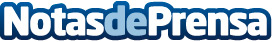 Appier impulsa el éxito del retargeting en los juegos hipercasualesSe asocia con TapNation, uno de los principales editores de juegos para móviles, para optimizar la adquisición de usuarios para el exitoso juego Thief PuzzleDatos de contacto:Lara SamparaDirector de Relaciones Públicas+1-415-670-9680Nota de prensa publicada en: https://www.notasdeprensa.es/appier-impulsa-el-exito-del-retargeting-en-los Categorias: Internacional Programación Software Gaming Actualidad Empresarial http://www.notasdeprensa.es